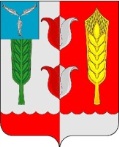 СОБРАНИЕ ДЕПУТАТОВ КРАСНОПАРТИЗАНСКОГО МУНИЦИПАЛЬНОГО РАЙОНА САРАТОВСКОЙ ОБЛАСТИРЕШЕНИЕОт  _25 июля  2023 года	 	 					    № 364О  внесении изменений  в решение Собрания депутатов Краснопартизанского муниципального района Саратовской области от 28 сентября 2021 года №223                                                           «Об утверждении Положения о муниципальном земельном                                                    контроле на территории Краснопартизанского                                                                              муниципального района Саратовской области»   В соответствии с Федеральным законом от 6 октября 2003 года №131-ФЗ «Об общих принципах организации местного самоуправления в Российской Федерации», Федеральным законом от  31 июля 2020 года №248-ФЗ «О государственном контроле и муниципальном контроле в Российской Федерации», постановлением Правительства Российской Федерации от 10 марта 2023 года № от 10 марта 2022 года N336 "Об особенностях организации и осуществления государственного контроля (надзора), муниципального контроля" и Уставом Краснопартизанского муниципального района Саратовской области  Собрание депутатов Краснопартизанского муниципального района РЕШИЛО:Внести в решение Собрания депутатов Краснопартизанского муниципального района Саратовской области от 28 сентября 2021 года №223 «Об утверждении Положения о муниципальном земельном контроле  на  территории Краснопартизанского                                                                              муниципального района Саратовской области» следующие изменения:в пункте 1.4 слово «управления» заменить словом «отдела»;раздел 2 изложить в следующей редакции:«2. Управление рисками причинения вреда (ущерба) охраняемым законом ценностям при осуществлении муниципального земельного контроляСистема оценки и управления рисками при осуществлении муниципального земельного контроля не применяется.»;в разделе 3:1.3.1) в абзаце третьем пункта 3.6 слова «, их соответствии критериям риска» исключить;1.3.2) в пункте 3.7. слова «главой администрации» заменить словами «главой муниципального района»;1.3.3) в пункте 3.11 слова «, их соответствии критериям риска» исключить;1.3.4) дополнить пунктами 3.12, 3.13 следующего содержания:«3.12. До 2030 года  в отношении контролируемых лиц могут быть проведены профилактические визиты, не предусматривающие возможность отказа от их проведения, по следующим основаниям:         по поручению Президента Российской Федерации;по поручению Председателя Правительства Российской Федерации;по поручению Заместителя Председателя Правительства Российской Федерации, согласованному с Заместителем Председателя Правительства Российской Федерации - Руководителем Аппарата Правительства Российской Федерации. 	3.13. В случае, указанном в пункте 3.12 настоящего Положения, профилактический визит проводится в том числе в целях оценки соблюдения обязательных требований и предусматривает возможность проведения осмотра, отбора проб (образцов), истребования документов, испытания, инструментального обследования, экспертизы.Срок проведения профилактического визита составляет 1 рабочий день, но может быть продлен на срок, необходимый для инструментального обследования, но не более 4 рабочих дней.Срок проведения профилактического визита может быть приостановлен уполномоченным должностным лицом контрольного (надзорного) органа на основании мотивированного представления инспектора в случае, если срок осуществления экспертиз или испытаний превышает срок проведения профилактического визита, на срок осуществления экспертиз или испытаний. Срок осуществления экспертиз или испытаний определяется соответствующими правовыми актами, принятыми в отношении экспертиз или испытаний.Если по результатам профилактического визита выявлены нарушения обязательных требований, то контролируемому лицу выдается предписание об устранении выявленных нарушений.В случае, если контролируемое лицо является государственным или муниципальным учреждением, то предписание об устранении выявленных нарушений выдается контролируемому лицу или органу, осуществляющему функции и полномочия учредителя контролируемого лица. В случае выдачи предписания об устранении выявленных нарушений контролируемому лицу копия такого предписания направляется органу, осуществляющему функции и полномочия учредителя контролируемого лица.";абзац второй подпункта 6 пункта 4.1 исключить;пункт 4.21 изложить в следующей редакции:«4.21. В случае несогласия с фактами и выводами , изложенными в акте, контролируемое лицо вправе обжаловать решения администрации, действия  (бездействие)  в порядке, предусмотренном  федеральным законодательством.»;раздел 5 изложить в следующей редакции:«5. Обжалование решений администрации, действий (бездействия) должностных лиц, уполномоченных осуществлять муниципальный земельный контроль  5.1. Решения администрации, действия (бездействие) должностных лиц, уполномоченных осуществлять муниципальный земельный контроль могут быть обжалованы в установленном законом порядке.5.2. При осуществлении муниципального земельного контроля  досудебный порядок подачи жалоб не применяется.»;1.7.) приложение №1 исключить.2. Настоящее решение вступает в силу со дня официального опубликования.Глава Краснопартизанскогомуниципального района                                                                Ю.Л. БодровПредседатель Собрания депутатов                                               М.Н. Безгубов